URBROJ: 238/10-111-1649/23U Ivanić-Gradu, dana 12. prosinca 2023. godineNa temelju članka 24. Statuta Naftalana, specijalne bolnice za medicinsku rehabilitaciju („Glasnik Zagrebačke županije“, br. 30/23 ), članka 6., 7. i 8.  Poslovnika o radu Upravnog vijeća Naftalana, specijalne bolnice za medicinsku rehabilitaciju, Ur. broj: 238/10-111-2377/18 od 18. rujna 2018. godine, te ukazane potrebe  SAZIVAM 35.  SJEDNICU UPRAVNOG VIJEĆA NAFTALANA, SPECIJALNE BOLNICE ZA MEDICINSKU REHABILITACIJU Sjednica UPRAVNOG VIJEĆA Naftalana, specijalne bolnice za medicinsku rehabilitaciju održati će se dana 19. prosinca 2023. godine s početkom u 16,30 sati u prostorijama Naftalana 2, Kongresna dvorana, I. kat.Za sjednicu predlažem slijedećiDNEVNI REDRazmatranje i usvajanje zapisnika sa 34. sjednice Upravnog vijeća održane dana 21. studenog 2023. godineRazmatranje i usvajanje financijskog izvješća za studeni 2023. godine      Izvjestitelj: Goran Maričić, dr.med.  Razmatranje i donošenje IV. Rebalansa plana nabave za 2023. godinu      Izvjestitelj: Goran Maričić, dr.med. Razmatranje Odluke o donošenju Financijskog plana Naftalana, specijalne bolnice za medicinsku rehabilitaciju za 2024. godinu i projekcije Plana za 2025. i 2026. godinu Izvjestitelj: Goran Maričić, dr.med. Razmatranje i donošenje Odluka o suglasnosti za prijem u radni odnos na neodređeno vrijeme kineziologa/inje (1 izvršitelj/ica), prvostupnika/ce kineziologije (1 izvršitelj/ica), recepcionera/ke (1 izvršitelj/ica), medicinska sestra/medicinski tehničar (1 izvršitelj/ica) i na određeno vrijeme medicinske sestre/medicinskog tehničara (1 izvršitelj/ica),  kuhara/ice (1 izvršitelj/ica) i pomoćnog/e kuhara/ice (1 izvršitelj/ica)      Izvjestitelj: Goran Maričić, dr.med.   Prezentacija idejne studije Naftalan turistička zona: proširenje bazenskih sadržaja i apartmansko naseljeIzvjestitelji: Goran Maričić, dr.med. /NFO d.o.o              Razmatranje i donošenje Odluke o razrješenju ravnatelja Naftalana, specijalne bolnice za medicinsku rehabilitaciju na osobni zahtjevIzvjestitelj: Goran Maričić, dr.med.   Razmatranje i donošenje Odluke o imenovanju vršitelja dužnosti ravnatelja Naftalana, specijalne bolnice za medicinsku rehabilitacijuIzvjestitelj: Goran Maričić, dr.med.   RaznoPredsjednica  Upravnog vijeća:Žaklin Acinger-Rogić, dr.vet.med. DOSTAVITI:Žaklin Acinger-Rogić, dr.vet.med., predsjednica Upravnog vijeća,Zlatko Herček, član, Darko Bistrički, član, Stjepan Klak, član, Jasminka Hlupić, dr.med., članica,   Melita Bahlen Kramar, dr.med., članica, Dragan Grgić, član, Goran Maričić, dr.med., ravnatelj SB Naftalan,     Milica Birk, dipl.oec., zamjenica ravnatelja,  Tea Vukošić Paher, dipl.iur., pomoćnica ravnatelja za kvalitetu, Petra Sočan Novaković, rukovoditeljica Odjela za računovodstvo i financije,Snježana Brući, mag.med.techn.,pomoćnica ravnatelja za sestrinstvoUpravni odjel za zdravstvo, socijalnu skrb i hrvatske branitelje Zagrebačke županije,Pismohrana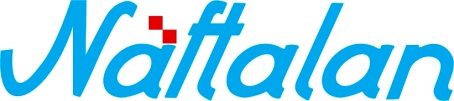 specijalna bolnica za medicinsku rehabilitaciju10310 Ivanić-Grad, Omladinska 23a, HRVATSKA, p.p. 47                      Tel.: ++385 1 2834 555, Fax.: ++385 1 2881 481,                                        www.naftalan.hr, e-mail: naftalan@naftalan.hrMB 3186342, OIB 43511228502IBAN:HR7023600001101716186